OświadczenieOperacja, która będzie realizowana :Zakłada/ nie zakłada (niewłaściwe skreślić) przeznaczenia min. 30% środków z budżetu na działania innowacyjne na poziomie lokalnym/ regionalnym (niewłaściwe skreślić)………………………..(należy wymienić pozycje z zestawienia rzeczowo- finansowego, kosztorysu itp.)W budżecie operacji zaplanowano/ nie zaplanowano (niewłaściwe skreślić) 5% środków na działania mające wpływ na ochronę środowiska i/lub przeciwdziałające zmianom klimatu. ………………………..(należy wymienić pozycje z zestawienia rzeczowo- finansowego, kosztorysu itp.)Posiadam/nie posiadam (niewłaściwe skreślić)prawomocnego pozwolenia na budowę lub prawomocnego zgłoszenia robót budowlanych lub operacja nie wiąże się z koniecznością uzyskania pozwolenia na budowę lub zgłoszenia robót budowlanych (niewłaściwe skreślić).Posiadam/nie posiadam (niewłaściwe skreślić) doświadczenia i/lub kwalifikacji  i/lub zasobów do realizacji projektów opartych na finansowaniu zewnętrznym  (niewłaściwe skreślić).Należę do grupy defaworyzowanej określonej w LSR /lub w wyniku realizacji operacji zobowiąże nie zobowiążę się utworzyć minimum 1 etat dla osoby z grupy defaworyzowanej wskazanej w LSR (niewłaściwe skreślić).Prowadzę/ nie prowadzę (niewłaściwe skreślić) działalności statutowej w branży strategicznej dla rozwoju obszaru LSR zgodnie z nr sekcji PKD wskazanym w LSR.sekcja I działalności gospodarczych tzn. branża turystyczna: dział 55 (zakwaterowanie) i dział 56 (działalność usługowa związana z wyżywieniem)sekcja R działalności gospodarczych tzn. branża działalności związanej z kulturą, rozrywką i rekreacją, dział 93 (działalność sportowa, rozrywkowa i rekreacyjna),sekcji C działalności gospodarczych tzn. branża przetwórstwa przemysłowego, dział 10 (produkcja artykułów spożywczych)sekcja S (pozostała działalność usługowa) w szczególności dział 94 (działalność organizacji członkowskich), czyli działalność społeczną(niewłaściwe skreślić)Na dzień złożenia wniosku prowadzę/ nie prowadzę (niewłaściwe skreślić) działalność i/lub mam/ nie mam (niewłaściwe skreślić) miejsce zamieszkania na obszarze LSR od co najmniej 12 miesięcyKorzystałem/ nie korzystałem (niewłaściwe skreślić) z doradztwa prowadzonego przez pracowników LGD w dniu…………… i/lub wziąłem / nie wziąłem (niewłaściwe skreślić)udział/u w szkoleniu dotyczącym danego Konkursu w dniu…………….Operacja zakłada utworzenie (należy wpisać liczbę) …… miejsc pracyŚwiadomy odpowiedzialności karnej oświadczam iż powyższe dane są kompletne i zgodne z prawdą………………….................................				……………………………………………….(Miejscowość, dnia)						(czytelny podpis osoby/ osób reprezentujących)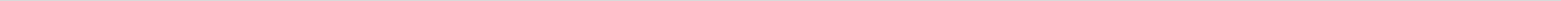 